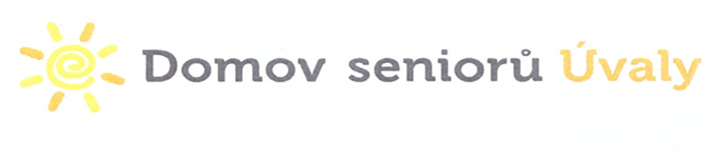 náměstí Svobody 1475, 250 82 Úvalytel. 281 980 919, 22, fax 281980924jordanova@dsuvaly.cz, www.dsuvaly.czIČO 71229043Objednatel:								Dodavatel:Domov seniorů Úvaly,						Miloš Ulrichposkytovatel sociálních služeb					Raisova 983nám. Svobody 1475							250 82 Úvaly250 82 Úvaly								IČO: 41961528IČO: 71229043							DIČ: CZ7105310047DIČ: CZ71229043Číslo účtu: 35-4059230247/0100OBJEDNÁVKA č. O-3/71229043/2023Předmět objednávky:Celoroční objednávka na instalatérské, topenářské a plynovodní služby od pana Miloše Ulricha v celkovém ročním objemu 60 000,00 Kč bez DPH.Dodání:	1.2.2023 – 31.1.2024Platební podmínky: Na každou dodávku/službu bude vystavena faktura. Úhrada bude provedena na základě této faktury převodem z účtu. Splatnost je 14 dní.Místo:		Domov seniorů Úvaly, nám. Svobody 1475, 250 82 ÚvalyPoznámka:	Na faktuře uvádějte vždy číslo objednávky. Faktura musí obsahovat náležitosti zákona o dani z přidané hodnoty platném znění.		Fakturu je možné zasílat i na email jordanova@dsuvaly.cz.Součástí faktury bude v příloze potvrzený dodací list (pokud již faktura není      dodacím listem či soupisem prací.)Objednatel upozorňuje na svou zákonnou povinnost zveřejňovat veškeré smlouvy a objednávky (včetně rámcových) v registru smluv, kdy hodnota plnění nebo předpokládaná hodnota plnění přesáhne či může přesáhnout 50.000,00 Kč bez DPH. Dodavatel s tímto zveřejněním souhlasí.V Úvalech dne 23. 1. 2023Správce rozpočtu						Příkazce operaceDodavatel svým podpisem stvrzuje akceptaci objednávky, včetně výše uvedených podmínek.Za objednatele:					Za dodavatele:…………………………….				……………………………………   Bc. Zdenka Jordánová					        Miloš Ulrich    ředitelka DS Úvaly